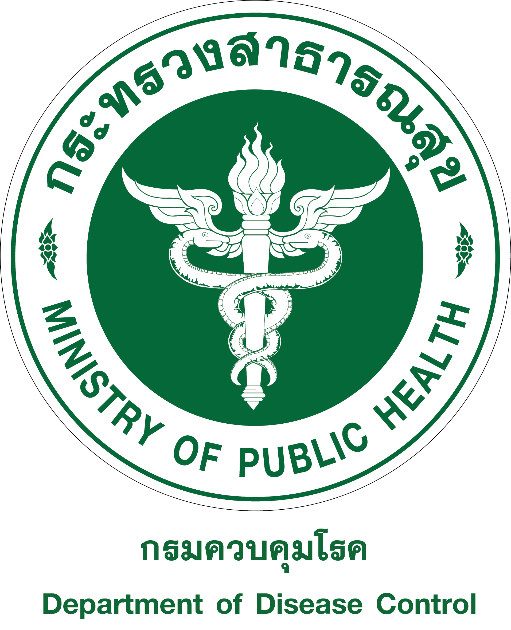 จัดการภัยคุกคามความมั่นคงทางสุขภาพ“ยุติการใช้สารเคมีทางการเกษตรที่มีอันตรายสูง 3 ชนิด ภายในปี 2563”แนวทางการดำเนินงานขับเคลื่อนนโยบาย“ยุติการใช้สารเคมีทางการเกษตรที่มีอันตรายสูง 3 ชนิด ภายในปี 2563”(ร้อยละ 100 ของจังหวัดมีการจัดทำฐานข้อมูลอาชีวอนามัยและสิ่งแวดล้อม 
(Occupational and Environmental Health Profile: OEHP) ด้านเกษตรกรรม และมีการรายงานการเจ็บป่วยหรือเสียชีวิตจากสารเคมีทางการเกษตร (รหัสโรค T60)เป้าหมาย: 1. ร้อยละ 100 ของจังหวัดมีการขับเคลื่อนมาตรการยุติการใช้สารเคมีทางการเกษตรที่มีอันตรายสูงร่วมกับหน่วยงานที่เกี่ยวข้องในระดับส่วนกลางและภูมิภาค อย่างน้อยจังหวัดละ 1 เรื่อง 2. ร้อยละ 100 ของจังหวัดมีระบบรับแจ้งข่าว การใช้/ป่วยจากการสัมผัส สารเคมีทางการเกษตร 3 ชนิด (พาราควอต คลอร์ไพริฟอส ไกลโฟเสต) โดยประชาชน/อสม. ผ่าน Mobile Application สู่หน่วยบริการ 
(คลินิกสารเคมีเกษตร/คลินิกโรคจากการทำงาน)  3. ร้อยละ 100 ของจังหวัดมีการจัดทำฐานข้อมูลอาชีวอนามัยและสิ่งแวดล้อม (Occupational and Environmental Health Profile: OEHP) ด้านเกษตรกรรม และมีการรายงานการเจ็บป่วยหรือเสียชีวิตจากสารเคมีทางการเกษตร (รหัสโรค T60)มาตรการ:มาตรการที่ 1 ยกระดับการเฝ้าระวัง ป้องกัน ควบคุมโรคและภัยสุขภาพจากการสัมผัสสารเคมีทางการเกษตร1) พัฒนาเครือข่าย การเฝ้าระวัง ป้องกัน ควบคุมโรคและภัยสุขภาพจากการสัมผัสสารเคมีทางการเกษตรในจังหวัด 2) จัดทำฐานข้อมูลอาชีวอนามัยและสิ่งแวดล้อม ด้านเกษตรกรรม ในระดับจังหวัด 3) ใช้กลไกของคณะกรรมการควบคุมโรคจากการประกอบอาชีพและโรคจากสิ่งแวดล้อมจังหวัด ภายใต้ พ.ร.บ.ควบคุมโรคจากการประกอบอาชีพและโรคจากสิ่งแวดล้อม พ.ศ.2562 กำกับติดตามและรายงานข้อมูลในการชี้เป้ากลุ่มเสี่ยง/พื้นที่เสี่ยง เพื่อเฝ้าระวัง ป้องกัน ควบคุมโรคและภัยสุขภาพมาตรการที่ 2  การขับเคลื่อนนโยบายยุติการใช้สารเคมีทางการเกษตรที่มีอันตรายสูง 3 ชนิด1) ผลักดันและขับเคลื่อนนโยบายผ่านกลไก คณะกรรมการยุทธศาสตร์สารเคมีแห่งชาติ/      คณะกรรมการระดับชาติ/ คณะกรรมการระดับจังหวัด/อำเภอ ฯลฯ 2) สร้างกลไกการมีส่วนร่วมของประชาชน/อสม./ชุมชน เพื่อการเฝ้าระวังและจัดการ
ความเสี่ยงจากการใช้/สัมผัสสารเคมีฯ สู่การยุติการใช้สารเคมีการเกษตรที่มีอันตรายสูง 3 ชนิดคำนิยามการจัดทำฐานข้อมูลอาชีวอนามัยและสิ่งแวดล้อม  (Occupational and Environmental Health Profile : OEHP) ด้านเกษตรกรรม หมายถึง กระบวนการรวบรวมหรือสำรวจข้อมูลสถานการณ์ ทางด้านอาชีวอนามัยและสิ่งแวดล้อม ในประเด็นที่เกี่ยวข้องทางด้านเกษตรกรรม โดยการรวบรวมข้อมูลทั่วไป 
ข้อมูลการใช้สารเคมีทางการเกษตร และข้อมูลการเฝ้าระวังผลกระทบต่อสุขภาพ จากแหล่งข้อมูลต่างๆ 
เพื่อนำมาวิเคราะห์ และจัดทำเป็นข้อมูลพื้นฐานหรือข้อมูลสถานการณ์ สำหรับใช้ในการวางแผนและเฝ้าระวังสุขภาพประชาชน สารเคมีทางการเกษตรที่มีอันตรายสูง 3 ชนิด  หมายถึง สารเคมีทางการเกษตร 3 ชนิด 
ได้แก่ พาราควอต ไกลโฟเสต และ คลอร์ไพริฟอสเกษตรกรรม หมายถึง อาชีพเพาะปลูกพืชต่างๆ ที่อาจจะมีการใช้สารเคมีทางการเกษตร 
ได้แก่ การทำไร่ ทำนา ทำสวน เป็นต้น การรายงานการเจ็บป่วยหรือเสียชีวิตจากสารเคมีทางการเกษตร (รหัสโรค T60)  หมายถึง เจ้าหน้าที่ของหน่วยบริการสาธารณสุขทุกระดับ รายงานผู้ป่วยจากพิษสารเคมีทางการเกษตร ในระบบ 43 แฟ้มของกระทรวงสาธารณสุข ซึ่งได้แก่ ผู้ที่ได้รับการวินิจฉัยจากสถานพยาบาลว่าป่วยจากพิษสารกำจัดศัตรูพืช (ICD10 TM Code T60.0, T60.1, T60.2, T60.3, T60.4, T60.8, T60.9 ซึ่งไม่รวมการตั้งใจทำร้ายตนเอง หรือฆ่าตัวตาย (ICD10 TM สาเหตุภายนอก คือ X68) กระบวนการดำเนินงานการจัดทำฐานข้อมูลอาชีวอนามัยและสิ่งแวดล้อม (Occupational and Environmental Health Profile: OEHP) ด้านเกษตรกรรม สำนักงานสาธารณสุขจังหวัด (สสจ.)การจัดทำฐานข้อมูลอาชีวอนามัยและสิ่งแวดล้อม (Occupational and Environmental Health Profile: OEHP) ด้านเกษตรกรรมผู้รับผิดชอบงานด้านโรคจากการประกอบอาชีพและสิ่งแวดล้อม รวบรวม และวิเคราะห์ข้อมูล
อาชีวอนามัยและสิ่งแวดล้อม (Occupational and Environmental Health Profile: OEHP) ด้านเกษตรกรรม จากไฟล์ฐานข้อมูล OEHP ด้านเกษตรกรรม (ชุดข้อมูลสถิติพื้นฐานอาชีวอนามัยและสิ่งแวดล้อม : ด้านเกษตรกรรม)รวมทั้งจัดทำสรุปรายงานผลการดำเนินงาน/รายงานสถานการณ์ ประกอบด้วย ข้อมูลทั่วไป ข้อมูลการใช้สารเคมีทางการเกษตร และข้อมูลการเฝ้าระวังผลกระทบต่อสุขภาพ โดยสามารถดูรายละเอียดได้ที่ลิงค์ http://envocc.ddc.moph.go.th/p/oehp หรือ QR code 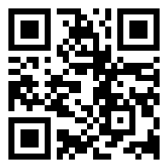 ดำเนินการจัดส่งไฟล์ฐานข้อมูลอาชีวอนามัยและสิ่งแวดล้อม (Occupational and Environmental Health Profile: OEHP) ด้านเกษตรกรรม ให้กับสำนักงานป้องกันควบคุมโรค (สคร.) ภายในไตรมาส 1 
(วันที่ 15 ธันวาคม 2562) เพื่อให้ สคร. รวบรวม วิเคราะห์ และสรุปข้อมูลในระดับเขต และ สคร. จัดส่งข้อมูลดังกล่าว ให้กับ กองโรคจากการประกอบอาชีพและสิ่งแวดล้อม ภายในไตรมาส 1 (วันที่ 20 ธันวาคม 2562)จัดทำรายงานฐานข้อมูล OEHP ด้านเกษตรกรรม ฉบับสมบูรณ์ ให้กับ สคร. ภายในไตรมาสที่ 3 
(วันที่ 15 มิถุนายน 2563) และ สคร. นำส่งข้อมูลดังกล่าว ให้กับ กองโรคจากการประกอบอาชีพและสิ่งแวดล้อม ภายในไตรมาสที่ 3 (วันที่ 20 มิถุนายน 2563)ปรับปรุงข้อมูลให้เป็นปัจจุบัน อย่างต่อเนื่อง การรายงานการเจ็บป่วยหรือเสียชีวิตจากสารเคมีทางการเกษตร (รหัสโรค T60) ในระดับพื้นที่หน่วยบริการสาธารณสุขทุกระดับรายงานการเจ็บป่วยหรือเสียชีวิตจากสารเคมีทางการเกษตร 
(รหัสโรค T60) ในระดับพื้นที่ โดยดูรายละเอียดได้ที่คู่มือ “การลงรหัส ICD-10 โรคจากการประกอบอาชีพ
และสิ่งแวดล้อม” จากลิงค์ http://envocc.ddc.moph.go.th/contents/view/537ตรวจสอบการลงบันทึกข้อมูล T60  ของหน่วยบริการให้มีความถูกต้องตามหลักการบันทึกข้อมูล ICD-10รวบรวม วิเคราะห์ และจัดทำรายงานสถานการณ์การเจ็บป่วยหรือเสียชีวิตจากสารเคมีทางการเกษตร 
(รหัสโรค T60) รายเดือนของจังหวัด โดยดำเนินการตัดข้อมูลของเดือนที่ผ่านมา จัดส่งข้อมูลดังกล่าวทุกวันที่ 1 ของเดือนให้กับสำนักงานป้องกันควบคุมโรค (เริ่มต้นฉบับแรกเดือนตุลาคม 2562) โดยสามารถดูจำนวนผู้ป่วยจากจากสารเคมีทางการเกษตร (รหัสโรค T60) ได้ที่ลิงค์ https://hdcservice.moph.go.th/hdc/reports
/page.php?cat_id=f16421e617aed29602f9f09d951cce68 หรือ QR code 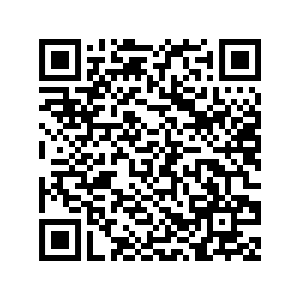 พัฒนาการบันทึกข้อมูล T60 ของหน่วยบริการสุขภาพทุกระดับ ให้ถูกต้องตามหลักการบันทึกข้อมูล ICD-10สนับสนุน และติดตามการบันทึกข้อมูล T60 จากหน่วยบริการสุขภาพทุกระดับ ให้ถูกต้องตามหลักการบันทึกข้อมูล ICD-10สรุปขั้นตอนแนวทางการดำเนินงานขับเคลื่อนนโยบาย “ยุติการใช้สารเคมีทางการเกษตรที่มีอันตรายสูง 3 ชนิด ภายในปี 2563” 
(ผ่านกลไกการจัดทำฐานข้อมูลอาชีวอนามัยและสิ่งแวดล้อม 
(Occupational and Environmental Health Profile: OEHP) ด้านเกษตรกรรม 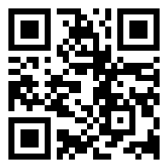 การบันทึกรหัสโรคพิษสารเคมีเกษตร (รหัสโรคT60) สำหรับหน่วยบริการสุขภาพการบันทึกรหัส ICD-10 บทที่ 19 การบาดเจ็บ การเป็นพิษ และผลสืบเนื่องบางอย่างของสาเหตุภายนอก รหัส S00 – T98การบันทึกรหัส ICD-10 ในบทที่ 19 การบาดเจ็บ การเป็นพิษ และผลสืบเนื่องบางอย่างของสาเหตุภายนอก กำหนดให้ระบุสาเหตุของการได้รับบาดเจ็บบาดเจ็บและการได้รับพิษ โดยต้องบันทึกรหัสที่ระบุถึงสาเหตุการได้รับสารพิษอย่างไร สถานที่เกิดเหตุ และขณะที่เกิดเหตุผู้ป่วยทำกิจกรรมอะไร เป็นการได้รับสารพิษจากอุบัติเหตุ หรือทำร้ายตนเอง หรือไม่ทราบเจตนา และกำหนดให้ระบุรหัสเพิ่มเติมของบทที่ 20 สาเหตุภายนอกของการเจ็บป่วยและการตาย ซึ่งการแสดงรหัสการได้รับพิษจะประกอบด้วยรหัสตัวอักษร และตัวเลข 3 หลัก เช่นกรณีผู้ป่วยเข้ามารับบริการด้วยการได้รับสารพิษ จากสารเคมีทางการเกษตร หน่วยบริการเมื่อมีการซักประวัติถึงอาการ สาเหตุ และลักษณะการได้รับสารพิษแล้วนั้น ให้มีดำเนินการบันทึกรหัสในหมวด T60.0 – T60.9 โดยให้ระบุสาเหตุภายนอกของการเจ็บป่วยและการตายด้วยการให้รหัส V, W, X และ Y เสมอ ที่ Diagtype 5 เพื่อจำแนกเหตุการณ์และสภาวะแวดล้อมที่เป็นสาเหตุของการเป็นพิษ และผลร้ายอื่นๆ ซึ่งการให้รหัส                Diagtype 5 จะสามารถทราบถึงสาเหตุที่เกี่ยวข้องกับการทำงานและมลพิษสิ่งแวดล้อม ซึ่งการให้รหัส Diagtype 5 กำหนดให้มีการลงรหัส 5 หลักเสมอ ได้แก่โดยรหัสหลักที่ 1	เป็นตัวอักษรแสดงถึงหมวดหมู่ของเหตุการณ์และสภาวะแวดล้อมที่เป็นสาเหตุ หมวดหมู่ V หรือ W หรือ X หรือ Yรหัสหลักที่ 2, 3 	เป็นตัวเลขแสดงถึงสาเหตุภายนอกของการบาดเจ็บรหัสหลักที่ 4	เป็นตัวเลขแสดงถึงสถานที่เกิดเหตุ (Place of occurrence) ประกอบด้วย 0 บ้าน  1 สถานที่พักอาศัยรวม เช่น หอพัก เรือนจำ สถานสงเคราะห์  2 โรงเรียน สถานที่อื่น และพื้นที่สาธารณะ   เช่น หอประชุม โรงพยาบาล  3 สนามกีฬาและพื้นที่เล่นกีฬา  4 ถนนและทางหลวง  5 พื้นที่การค้าและการบริการ เช่น สนามบิน ธนาคาร ตลาด  6 พื้นที่อุตสาหกรรมและก่อสร้าง เช่น เหมืองอู่ต่อเรือ  7 ไร่นา  8 สถานที่อื่นที่ระบุรายละเอียด เช่น ชายหาด เนินเขา สวนสัตว์ และ 9 สถานที่ไม่ระบุรายละเอียดรหัสหลักที่ 5	เป็นตัวเลขแสดงถึงกิจกรรม (Activity Code) ประกอบด้วย 0 ขณะทำกิจกรรมกีฬา  1 ขณะทำกิจกรรมยามว่าง  2 ขณะทำงานเพื่อรายได้  3 ขณะทำงานประเภทอื่น เช่น ทำครัว ดูแลเด็กและญาติ  4 ขณะพักผ่อน หลับ รับประทานอาหาร หรือประกอบกิจกรรมในชีวิตประจำวัน  8 ขณะทำกิจกรรมอื่นที่ระบุรายละเอียด  9 ขณะทำกิจกรรมที่ไม่ระบุรายละเอียดตัวอย่างการลงรหัสการเป็นพิษ และ ผลติดตามจากเหตุภายนอกแนวทางการดำเนินงานเรื่องการบันทึกรหัสโรคพิษสารเคมีเกษตร (รหัสโรคT60) 
สำหรับหน่วยบริการสุขภาพโดยกองโรคจากการประกอบอาชีพและสิ่งแวดล้อม กรมควบคุมโรคแนวทางการบันทึกข้อมูลการตรวจคัดกรองเกษตรกร ด้วยกระดาษ Reactive paperโดยกองโรคจากการประกอบอาชีพและสิ่งแวดล้อม กรมควบคุมโรคคำอธิบายเพิ่มเติมไม่ต้อง บันทึกรหัส ICD 10 ในแฟ้ม Service และ ให้บันทึกรหัสผลการคัดกรองเพียงอย่างเดียวในแฟ้ม Special PPเข้าหน้าเปิด Visit ผู้รับบริการและบันทึกข้อมูลผลการคัดกรอง เพื่อหาความเสี่ยงจากสารกำจัดศัตรูพืช ในแฟ้ม Special PP ในทุกผลการคัดกรอง (ผลปกติ ผลปลอดภัย ผลมีความเสี่ยง หรือผลไม่ปลอดภัย) ไม่ต้องเปิด Visit ในแฟ้ม Serviceกรณีเจ้าหน้าที่เห็นสมควรจ่ายยาให้ผู้รับบริการ จากผลการคัดกรองความเสี่ยงจากสารกำจัดศัตรูพืช ผลไม่ปลอดภัย เมื่อเจ้าหน้าที่บันทึกข้อมูลผลการคัดกรองในแฟ้ม Special PP สามารถดำเนินการลงรหัสยา ที่ทำการจ่ายให้ผู้รับบริการในแฟ้ม DRUG โดยไม่ต้องเปิด Visit ใหม่ และดำเนินการกดส่งข้อมูลกรณีเจ้าหน้าที่ไม่มีการจ่ายยา ดำเนินการกดส่งข้อมูลชื่อผู้ประสานงานตัวชี้วัดนางสาวทิตย์ติยา มั่งมี  ตำแหน่งนักวิชาการสาธารณสุขปฏิบัติการ    	โทรศัพท์ที่ทำงาน : 02 590 3865		โทรศัพท์มือถือ : 086 995 7094  	โทรสาร : 02 590 3866			E-mail : tidtiya.mm@gmail.comสถานที่ทำงาน กองโรคจากการประกอบอาชีพและสิ่งแวดล้อม กรมควบคุมโรคนางสาวสุธาทิพย์  บูรณสถิตนนท์  ตำแหน่ง นักวิชาการสาธารณสุขปฏิบัติการ   	โทรศัพท์ที่ทำงาน : 02 590 3865 		โทรศัพท์มือถือ : 081 398 5013   	โทรสาร : 02 590 3866			E-mail : sutatip-bu@hotmail.comสถานที่ทำงาน กองโรคจากการประกอบอาชีพและสิ่งแวดล้อม กรมควบคุมโรคภาคผนวก 
(รหัสโรคT60)เนื้อหาจาก คู่มือ “เรื่องการลงรหัส ICD-10 กองโรคจากการประกอบอาชีพและสิ่งแวดล้อม”
บทที่ 19 หมวดหมู่ S – T พิษจากสารเคมีกำจัดศัตรูพืช Toxic effect of pesticidesเนื้อหาจาก คู่มือ “เรื่องการลงรหัส ICD-10 กองโรคจากการประกอบอาชีพและสิ่งแวดล้อม”
รหัสหมวดหมู่ V / W / X / Y (บทที่ 20)หลักที่123จุด4รหัสตัวอักษรตัวเลขตัวเลข.ตัวเลขT60.0Organophosphate and carbamate insecticidesT60.1Halogenated insecticidesหลักที่123จุด45รหัสV / W / X / Yตัวเลขตัวเลข.ตัวเลขตัวเลขเช่นX48.72ชาย อายุ 30 ปี รับจ้างฉีดพ่นสารเคมีทางการเกษตร “พาราควอต” ที่คันนา เพื่อเตรียมการเพาะปลูกข้าว โดนสารเคมีพาราควอตหกใส่หลังขณะฉีดพ่นชาย อายุ 30 ปี รับจ้างฉีดพ่นสารเคมีทางการเกษตร “พาราควอต” ที่คันนา เพื่อเตรียมการเพาะปลูกข้าว โดนสารเคมีพาราควอตหกใส่หลังขณะฉีดพ่นแพทย์วินิจฉัยCoder ให้รหัสระบุอาการสำคัญถังสารเคมี “พาราควอต” รั่วหกใส่หลังขณะรับจ้างฉีดพ่นสารเคมี มีแผลพุพองบริเวณหลังการวินิจฉัยหลัก Herbicides poisoning T60.3  พิษจากสารกำจัดวัชพืชการวินิจฉัยอื่น ๆ --สาเหตุภายนอกอุบัติเหตุจากยาฆ่าศัตรูพืชและสัตว์ขณะทำงานรับจ้างฉีดพ่น สารกำจัดวัชพืชในนาข้าวX48.72 การเป็นพิษโดยอุบัติเหตุจากยาฆ่าศัตรูพืชและสัตว์ ขณะทำงานฉีดพ่นสารกำจัดวัชพืชในนาข้าวโรคหรือปัญหาสุขภาพโรคหรือปัญหาสุขภาพวินิจฉัยโรคหลัก
Principle Diagnosis
(Diagtype 1)
หรือวินิจฉัย อื่น ๆสาเหตุภายนอกนอก
External cause
(Diagtype 5)1) สารฆ่าแมลงกลุ่ม
ออร์กาโนฟอสเฟต
และคาร์บาเมตOrganophosphate
and carbamate in
secticidesT60.0การเป็นพิษโดยอุบัติเหตุ
จากยาฆ่าศัตรูพืช และสัตว์
หรือ X68 การตั้งใจทำร้าย
ตนเองด้วยพิษจากยาฆ่าศัตรู
พืชและสัตว์2) สารฆ่าแมลงกลุ่ม
ฮาโลเจนHalogenated
insecticidesT60.1การเป็นพิษโดยอุบัติเหตุ
จากยาฆ่าศัตรูพืช และสัตว์
หรือ X68 การตั้งใจทำร้าย
ตนเองด้วยพิษจากยาฆ่าศัตรู
พืชและสัตว์3) สารฆ่าแมลงอื่นOther insecticidesT60.2การเป็นพิษโดยอุบัติเหตุ
จากยาฆ่าศัตรูพืช และสัตว์
หรือ X68 การตั้งใจทำร้าย
ตนเองด้วยพิษจากยาฆ่าศัตรู
พืชและสัตว์4) สารฆ่าวัชพืช
และเชื้อราHerbicides and
fungicidesT60.3การเป็นพิษโดยอุบัติเหตุ
จากยาฆ่าศัตรูพืช และสัตว์
หรือ X68 การตั้งใจทำร้าย
ตนเองด้วยพิษจากยาฆ่าศัตรู
พืชและสัตว์5) สารฆ่าหนูRodenticidesT60.4การเป็นพิษโดยอุบัติเหตุ
จากยาฆ่าศัตรูพืช และสัตว์
หรือ X68 การตั้งใจทำร้าย
ตนเองด้วยพิษจากยาฆ่าศัตรู
พืชและสัตว์6) สารฆ่าศัตรูพืช
และสัตว์ชนิดอื่นOther pesticidesT60.8การเป็นพิษโดยอุบัติเหตุ
จากยาฆ่าศัตรูพืช และสัตว์
หรือ X68 การตั้งใจทำร้าย
ตนเองด้วยพิษจากยาฆ่าศัตรู
พืชและสัตว์7) สารฆ่าศัตรูพืชและ
สัตว์ไม่ระบุราย
ละเอียดPesticides,
unspecifedsT60.9การเป็นพิษโดยอุบัติเหตุ
จากยาฆ่าศัตรูพืช และสัตว์
หรือ X68 การตั้งใจทำร้าย
ตนเองด้วยพิษจากยาฆ่าศัตรู
พืชและสัตว์โรคหรือปัญหาสุขภาพโรคหรือปัญหาสุขภาพวินิจฉัยโรคหลักPrinciple Diagnosis(Diagtype 1)หรือวินิจฉัย อื่น ๆสาเหตุภายนอก External cause (Diagtype 5)การบาดเจ็บ ได้รับสารพิษและป่วยจากสิ่งคุกคามอื่น ๆ Injury, poisoning and other consequences of external causes : หลังจากลงรหัสหลักแล้ว ต้องตามด้วย รหัสของสาเหตุภายนอก (External cause) ในหมวด V W X Y
 โดยต้องมี 5 หลักเสมอ ซึ่งรหัสหลักที่ 4 ระบุสถานที่เกิด (Place of occurrence) และรหัสหลักที่ 5 ระบุกิจกรรม 
(Activity code) ในขณะที่เกิดเหตุการณ์/อุบัติเหตุ (ถ้าเหตุอาชีพให้ระบุกิจรรม เป็น 2 ทำงาน ในหน้าที่หารายได้ )การบาดเจ็บ ได้รับสารพิษและป่วยจากสิ่งคุกคามอื่น ๆ Injury, poisoning and other consequences of external causes : หลังจากลงรหัสหลักแล้ว ต้องตามด้วย รหัสของสาเหตุภายนอก (External cause) ในหมวด V W X Y
 โดยต้องมี 5 หลักเสมอ ซึ่งรหัสหลักที่ 4 ระบุสถานที่เกิด (Place of occurrence) และรหัสหลักที่ 5 ระบุกิจกรรม 
(Activity code) ในขณะที่เกิดเหตุการณ์/อุบัติเหตุ (ถ้าเหตุอาชีพให้ระบุกิจรรม เป็น 2 ทำงาน ในหน้าที่หารายได้ )การบาดเจ็บ ได้รับสารพิษและป่วยจากสิ่งคุกคามอื่น ๆ Injury, poisoning and other consequences of external causes : หลังจากลงรหัสหลักแล้ว ต้องตามด้วย รหัสของสาเหตุภายนอก (External cause) ในหมวด V W X Y
 โดยต้องมี 5 หลักเสมอ ซึ่งรหัสหลักที่ 4 ระบุสถานที่เกิด (Place of occurrence) และรหัสหลักที่ 5 ระบุกิจกรรม 
(Activity code) ในขณะที่เกิดเหตุการณ์/อุบัติเหตุ (ถ้าเหตุอาชีพให้ระบุกิจรรม เป็น 2 ทำงาน ในหน้าที่หารายได้ )การบาดเจ็บ ได้รับสารพิษและป่วยจากสิ่งคุกคามอื่น ๆ Injury, poisoning and other consequences of external causes : หลังจากลงรหัสหลักแล้ว ต้องตามด้วย รหัสของสาเหตุภายนอก (External cause) ในหมวด V W X Y
 โดยต้องมี 5 หลักเสมอ ซึ่งรหัสหลักที่ 4 ระบุสถานที่เกิด (Place of occurrence) และรหัสหลักที่ 5 ระบุกิจกรรม 
(Activity code) ในขณะที่เกิดเหตุการณ์/อุบัติเหตุ (ถ้าเหตุอาชีพให้ระบุกิจรรม เป็น 2 ทำงาน ในหน้าที่หารายได้ )การบาดเจ็บที่ส่วนใด ส่วนหนึ่งของร่างกายInjury poisoning and other consequences of external causesS00-S99 
T00-T98- อุบัติเหตุการขนส่งทางบก V01 - V89- อุบัติเหตุการขนส่งทางน้ำ V90 - V94- อุบัติเหตุการขนส่งทางอากาศ และในอากาศ V95 - V97อุบัติเหตุการขนส่งอื่น และที่ ไม่ระบุ V98 - V99พลัด ตก หรือหกล้ม W00 - W19- สัมผัสแรงกลวัตถุสิ่งของ W20 - W49-	สัมผัสแรงเชิงกลของสิ่งมีชีวิต W50 - W64-การตกน้ำ จมน้ำ W65  W74-	ที่คุกคามการหายใจ
W75 - W84- สัมผัสกับกระแสไฟฟ้า รังสีอุณหภูมิ และความกดอากาศต่ำหรือสูง W85 - W99- สัมผัสควันไฟและเปลวไฟX00 - X09
- สัมผัสความร้อน และวัตถุสิ่งของที่ร้อนX10 - X19
- สัมผัสกับสัตว์ และพืชที่เป็นพิษ X20 - X29
- สัมผัสกับแรงหรือพลังงาน
จากธรรมชาติ X30 - X39
- ถูกพิษ และสารอื่น ๆ โดยอุบัติเหตุ X40 - X49
- ออกกำลังกายหรือออกแรงมากเกินไป การเดินทาง และ
การขาดน้ำหรืออาหาร
X50 - X57
- การสัมผัสกับสิ่งอื่น ๆ และ
สิ่งที่ไม่ทราบชัด X58 - X59
- ทำร้ายจนเองด้วยวิธีต่าง ๆ
X60 -X84
- ถูกทำร้ายด้วยวิธีต่าง ๆ
X85 - Y09